Powierzchnia membrany: 1200cm2Ciśnienie ustawcze: 6 barZakres pracy sprężyny: 1-2; 1,4-3; 1,6-3,6Siła ustawcza/spręzyna kN: 10,9-24,6; 16,4-37; 19,2-43,2Temperatura otoczenia: -40 do +80stCSkok: 100mmPojemność skokowa: 12,88lPrzyłącze powietrza: 1" NPTMasa: 123kgMateriał membrany: NBRWymiary przyłączeniowe napędu: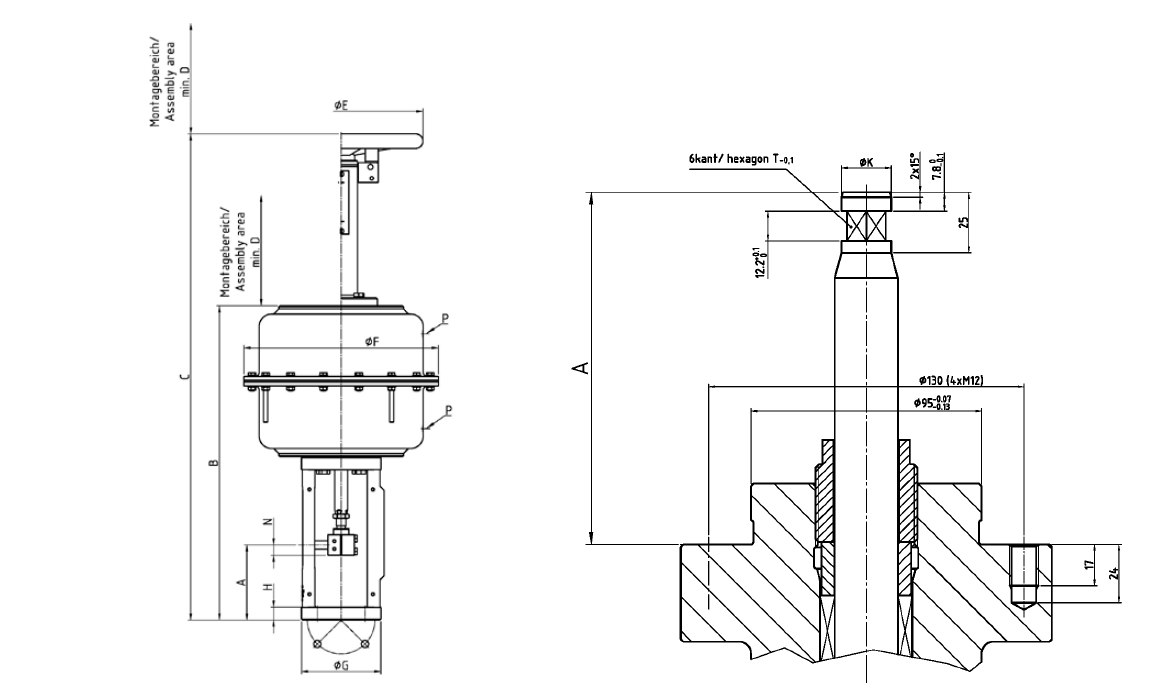 A=145/245mmB=660mmC=1050mmE=315mmF=495mmH=30mmN=20mmT=SW16/SW22mmP:1”NPTD=500mmG=168mmWymiary napędu: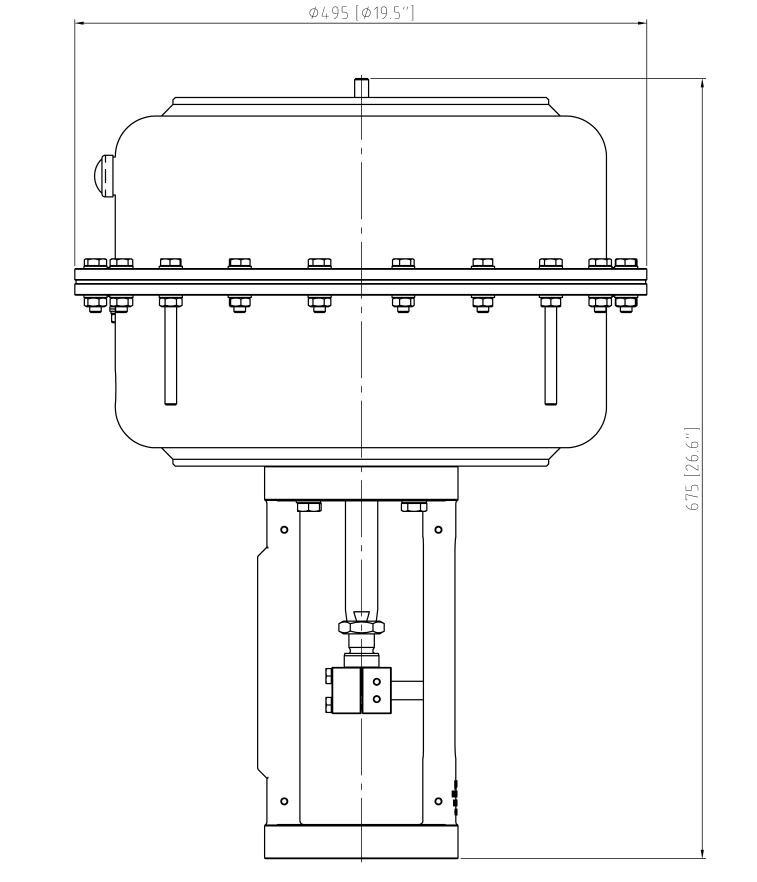 